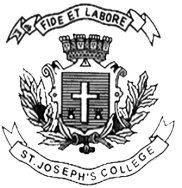 ST. JOSEPH’S COLLEGE (AUTONOMOUS), BANGALORE-27M.Sc. MATHEMATICS – II SEMESTERSEMESTER EXAMINATION: APRIL 2017MT 8114 Algebra - IITime:  2 ½ hrs							       Max Marks: 70This paper contains TWO printed pages. All questions carry equal marks.Answer any SEVEN of the following.				                7 X 10 = 70Note: In questions 1 to 5, A and B are commutative rings with unity. 1. (a) Define “Jacobson radical”. Prove that x is an element of a Jacobson radical of A if          and only if is a unit in A, .    (b) If are prime ideals of A and is an ideal contained in , then prove               that . 2. (a) If are the ideals of A with , then prove that .     (b) Define “Module”. If  are A-modules, prove that .3. (a) Prove that M is a finitely generated A-module if and only if M is isomorphic to a          quotient of , for some integer .       (b) Prove that a sequence of A-modules and A-homomorphisms          is exact if and only if for all A-modules M, the sequence                is exact.4. (a) Define “Noetherian and Artinian modules”. Prove that an A-module M is Artinian if and           only if every nonempty collection of submodules of M has a minimal element.    (b) Prove that an A-module M has a composition series if and only if M is both Noetherian         and Artinian module.5. State and prove Hilbert Basis Theorem.6. Define “Algebraic element”. Suppose K is an extension of a field F, prove that an element     is algebraic over F if and only if is a finite extension of F, and is equal to     the degree of minimal polynomial of over F.7. (a) Find the minimal polynomial of over .    (b) If is an irreducible polynomial of degree over a field F, then prove that there          exists an extension E of F, such that , in which has a root.8. (a) If a polynomial  has two splitting fields over a field F, then prove that          there exists an isomorphism of which leaves every element of F fixed.    (b) Show that it is impossible to trisect with straight edge and compass alone.9. (a) If are algebraic elements over a field F of characteristic 0, then prove that there          exists an element such that .    (b) Suppose K is a normal extension of a field F and H is a subgroup of , then           prove that  and , where is the fixed           field of H.10. Prove that K is a normal extension of a field F if and only if K is the splitting field of some       polynomial over F.